25th Annual Championship ShowSaturday7thJuly 2018At the conclusion of Staffordshire Bull Terrier Judging of Durban & DistrictGelofte High School Pinetown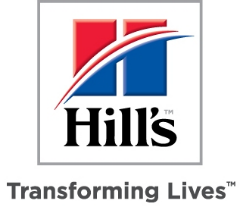 Sponsored by Hill’s Dog FoodJudge: Ms. Dayna Lemke (USA)Ring Steward:Mr. Hans Van RijsbergenShow Manager:Mr. Hans Van Rijsbergen.Vet: Dr. G Murray 031 764 5956Enquiries:Mrs.Charmayne Van Rijsbergen031 762 1352 or 082 965 2477Entries Close:15thJune 2018Entries will be accepted, if received within 5 days of the closing date.*No Cheques will be accepted*Cash deposit entry fee: R120 per entryEntries byeft:R100Neuter:R50 and Baby Puppy:R50KZN Staffordshire Bull Terrier Club				Entries to: Show SecretaryStandard Bank Hillcrest					Cluster Box 1614 Branch Code 045 726						Foresthill’s Kloof 3624Account Number 052037843				Fax to 0865539481 or Email to tengeenie@mweb.co.zaBreed ClassesMinor Puppy (6 to 9 months) Puppy (9 to 12 months) Junior (12 to 18 months)Graduate (18 to 24 months) SA Bred Veteran (7 years and older) Open and Champions.Baby Puppy (4 to 6 month) Neuter Dog (Winners of these classes do not compete for Best of Breed or the CC)Catalogues areto be ordered and paid for with the entry at a cost of R 100.00.Rosette’s for all classes.CC and RCCBest Neuter, Best Baby Puppy, Best Puppy,BestJunior, Best Veteran,Best of Breed and Reserve Best of Breed.Best Personality	*Dog or Human*	All kinds of goodies to be won!!!RIGHT OF ADMISSION RESERVEDBITCHES IN SEASON ARE PERMITTED IN THE BREED RING